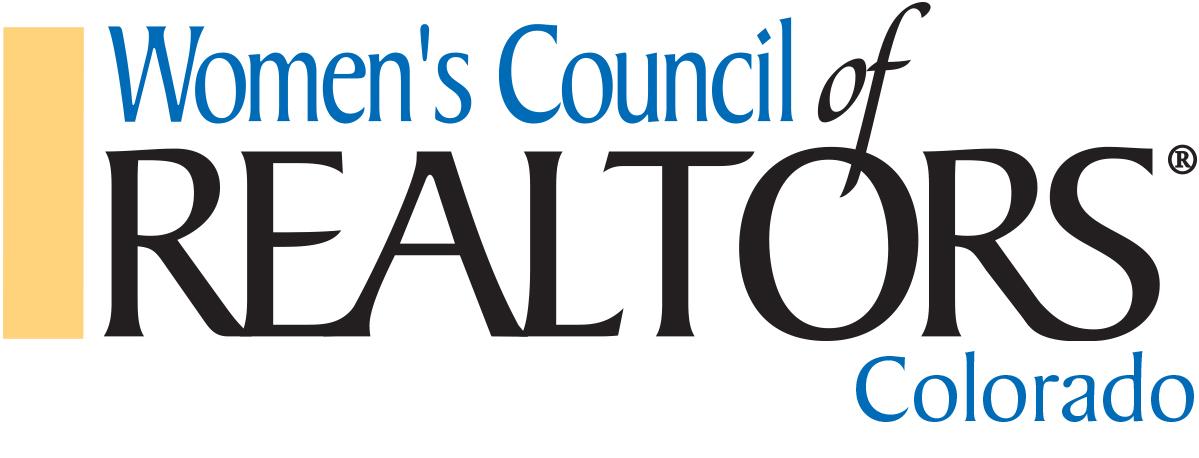 Consent to Serve 
Colorado State Officers - 2024 Term of Office I agree to serve as: PRESIDENT ELECT - FIRST VICE PRESIDENT – TREASURER – STATE LIAISON (circle one) of the Women’s Council of REALTORS® Colorado for the year 2024. I acknowledge and accept my fiduciary  obligation to act in the best interests of the State organization as follows: 1. Duty of Care: I will use the care that a reasonably prudent person would exercise in a like position and  under similar circumstances. This means that I agree to attend meetings, ask questions to gain the  information I reasonably need to make a decision and exercise independent judgment. 2. Duty of Loyalty: I will advance the best interests and well-being of the Women’s Council, Colorado over  any individual or local Network interests, and I will refrain from using my position of trust to further my  own interests in a way that conflicts with the interests of the Women's Council. 3. Duty of Obedience: I will accept, support and implement Governing Board decisions, even if I voted  against them, I will follow the Bylaws of Women’s Council and Standing Rules and comply with all  state and federal laws relating to Women's Council activities. 4. Duty of Confidentiality: I will not discuss matters deemed confidential by the Governing Board outside  of board meetings without the express advance permission of the Women’s Council Governing Board. 5. Travel & Time: I understand the time and travel requirements for the position that I have been elected to  serve. I will make every effort to give of my time to meet the requirements of this position. I accept my position with the understanding I may not be funded for all or any of my expenses while performing my  volunteer duties.  6. I agree to attend any mandatory State Leadership Planning Retreat, when scheduled, with the State Leadership Team and other invited guests. Additionally, I will not speak or act for the Women's Council of REALTORS® Colorado or the Governing Board  unless specifically authorized to do so. I will not present opinions about Women’s Council business unless those  opinions are clearly expressed as personal opinions not necessarily the views of the Council. My signature below acknowledges that I agree to be bound by the terms of consent above. Signature:Printed Name:_______________________        Date:______________________________1 | P a g e Candidate Application Name: ___________________________________  Local Network Name:_________________________________________

Company Name:___________________________________________________________________________________

Street Address: _____________________________________City: ________________State: _____Zip: ____________

Primary #:  ___________________________________ Cell/Text:____________________________________________E-Mail: (mandatory)_________________________________ Website:_______________________________________Name of your Local REALTOR® Board/Association(s)___________________________________________________Number of years a Licensee:____________ Number of years as a Women’s Council Member: __________________ Is real estate your full-time occupation? (Circle One): Yes No (if no, please explain) ______________________________________________________________________________________________________________

____________________________________________________________________________________________________________________________________________________________________________________________________________________________Do you have any known health, financial or other circumstances that could limit your ability to serve? Circle One: No Yes (If yes, please, describe) 
__________________________________________________________________________________________________________________________________________________________________________________________________________________________________________________________________________________________________________________________________________REALTOR® Designations Earned and Currently Maintained: (Circle all that apply)PMN   ABR   ABRM   ARM   CCIM   CIPS   CPM   CRE   CRB    CRS   GREEN   GRI   SRES   SIOR   E-PRO 

Other REALTOR® Certifications Earned and Currently Maintained:__________________________________________________________________________________________________________________________________________________________________________________________________________________________________________________________________________________________________________________________________________2 | P a g e Women’s Council of REALTORS® ExperienceFill out all that apply. Please indicate the year of your term (e.g. 2015 ~ 2022) Describe significant accomplishments/contributions; use an extra sheet of paper if necessary. 

Women’s Council of REALTORS® State Officer: Governor		Year(s) Served _____________________________________________________________ State Liaison 		Year(s) Served _____________________________________________________________  Treasurer 		Year(s) Served _____________________________________________________________  Secretary		Year(s) Served _____________________________________________________________ President-Elect 	Year(s) Served _____________________________________________________________ President		Year(s) Served _____________________________________________________________  State Committee/Project Team Chair/Vice-Chair: Committee Name/s 	Year(s) Served _____________________________________________________________ Committee Name/s 	Year(s) Served _____________________________________________________________ Committee Name/s 	Year(s) Served _____________________________________________________________ Committee Name/s 	Year(s) Served _____________________________________________________________ Committee Name/s 	Year(s) Served _____________________________________________________________ State Committee/Project Team Member: Committee Name/s 	Year(s) Served _____________________________________________________________ Committee Name/s 	Year(s) Served _____________________________________________________________  Committee Name/s 	Year(s) Served _____________________________________________________________ Women’s Council Local Network: Membership Dir. 	Year(s) Served _____________________________________________________________  Event Director 	Year(s) Served _____________________________________________________________  Secretary 		Year(s) Served _____________________________________________________________  Treasurer 		Year(s) Served _____________________________________________________________  President-Elect 	Year(s) Served _____________________________________________________________  President		Year(s) Served _____________________________________________________________  Local Network Committee/Project Team: Committee Name/s 	Year(s) Served _____________________________________________________________ Committee Name/s 	Year(s) Served _____________________________________________________________  Committee Name/s 	Year(s) Served _____________________________________________________________ Committee Name/s 	Year(s) Served _____________________________________________________________ 3 | P a g e Women’s Council of REALTORS® National Leadership 
National Liaison Year(s) Served  ________ Executive Committee Year(s) Served  ________ Regional Vice President Year(s) Served  ________ 
Chair/Vice Chair or member of a National Committee (List the most current):  Committee Name/s Year(s) Served _____________________________________________________________Committee Name/s Year(s) Served _____________________________________________________________Member Strategic Committee or Project Team (List the most current) Committee Name/s Year(s) Served _____________________________________________________________ Committee Name/s Year(s) Served _____________________________________________________________Women’s Council of REALTORS® Leadership Institute Graduate (circle one) Yes   No   Year: ________ National Association of REALTORS® Association Leadership Experience National Director: Year(s) Served  _____________________________________________________________
National Association of REALTORS®/Committee Chair/Vice-Chair/Appointed Member  Committee Name/s Year(s) Served _____________________________________________________________Committee Name/s Year(s) Served _____________________________________________________________Committee Name/s Year(s) Served _____________________________________________________________National Association of REALTORS® Leadership Academy Graduate (circle one)  Yes   No   Year:_______ Colorado Association of REALTORS® State Director: Year(s) Served  _____________________________________________________________Colorado Association of REALTORS® - Committee Chair/Vice-Chair Committee Name/s Year(s) Served_____________________________________________________________Committee Name/s Year(s) Served_____________________________________________________________ Colorado Association of REALTORS® - Committee Appointed/Volunteer Member:  Committee Name/s Year(s) Served _____________________________________________________________Committee Name/s Year(s) Served _____________________________________________________________ Committee Name/s Year(s) Served _____________________________________________________________4 | P a g e Local Association of REALTORS®: (Circle all that apply): President 		Year(s) Served  _____________________________________________________________President-Elect 	Year(s) Served  _____________________________________________________________Secretary 		Year(s) Served  _____________________________________________________________Treasurer		Year(s) Served  _____________________________________________________________Director: 		Year(s) Served  _____________________________________________________________Committee Chair/Vice-Chair Committee Name/s 	Year(s) Served _____________________________________________________________ Committee Name/s	Year(s) Served _____________________________________________________________ Do you have any other major accomplishments that have not yet been included in the application? (use  extra sheet of paper if necessary)
_____________________________________________________________________________________________________________

_____________________________________________________________________________________________________________

__________________________________________________________________________________________________________________________________________________________________________________________________________________________

_____________________________________________________________________________________________________________

_____________________________________________________________________________________________________________

_____________________________________________________________________________________________________________

_____________________________________________________________________________________________________________

_____________________________________________________________________________________________________________

_____________________________________________________________________________________________________________
_____________________________________________________________________________________________________________

_____________________________________________________________________________________________________________

_____________________________________________________________________________________________________________

_____________________________________________________________________________________________________________

_____________________________________________________________________________________________________________5 | P a g e Statement of Purpose Please submit a brief paragraph on each of the following: (use extra sheet of paper if necessary) 1. What motivates you to serve in the office for which you are seeking? 2. How have you made a difference in Women’s Council and what have you contributed? 3. What skills and qualifications do you have that will benefit the office you are seeking? 4. Describe yourself in 100 words or less: 





Signature _________________________________________ Date ________	Please return the COMPLETE Application to: 
WomensCouncilOfRealtorsCO@gmail.com with the subject line: “2024 Candidate Application” **MUST include a Letter of Good Standing from your local association** Deadline to submit application: April 24, 2023 11:59 PM “NO EXCEPTIONS” 
You will be contacted by a member of the Nominating Committee if there are any questions regarding your application.